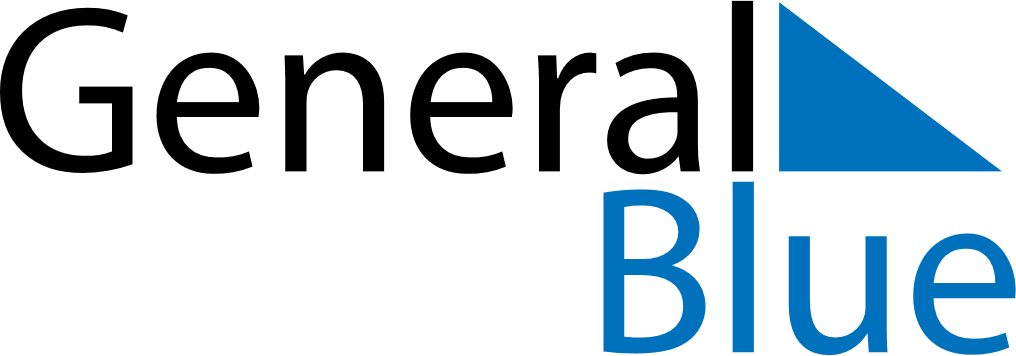 July 2030July 2030July 2030ReunionReunionMondayTuesdayWednesdayThursdayFridaySaturdaySunday1234567891011121314Bastille Day1516171819202122232425262728293031